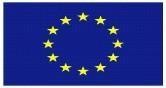 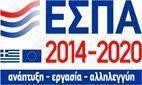 ΕισαγωγήΣτόχος της έκθεσηςΗ παρούσα έκθεση περιλαμβάνει την τεκμηρίωση του χαρακτηρισμού των υπηρεσιών ως Υπηρεσία Γενικού Οικονομικού Συμφέροντος (ΥΓΟΣ), που πρόκειται να παράσχει το Επιμελητήριο Ημαθίας, στο πλαίσιο της υλοποίησης της υπηρεσίας με τίτλο «Ανάπτυξη δεξιοτήτων ανέργων στην περιοχή παρέμβασης της Στρατηγικής Βιώσιμης Αστικής Ανάπτυξης (ΣΒΑΑ) Βέροιας».Σημαντικές συνιστώσες της τεκμηρίωσης, αποτελούν:Ο χαρακτηρισμός των παρεχομένων υπηρεσιών ως ΥΓΟΣ.Η παρουσίαση του παρόχου της ΥΓΟΣ.Η γεωγραφική περιοχή που θα καλυφτεί.Η διάρκεια υλοποίησης της παρεχόμενης υπηρεσίας.Η αναλυτική περιγραφή των παρεχομένων υπηρεσιών.Ο προσδιορισμός της αντιστάθμισης για την παρεχόμενη ΥΓΟΣ.Συνοπτικές πληροφορίες για την παρεχόμενη ΥΓΟΣΗ παρεχόμενη υπηρεσία αφορά 100 ανέργους, που κατοικούν στην περιοχή παρέμβασης της Στρατηγικής Βιώσιμης Αστικής Ανάπτυξης (ΣΒΑΑ) Βεροίας.Βασικός Στόχος είναι η προετοιμασία ανέργων για την ένταξη τους στην αγορά εργασίας. Κυρίως με την αναβάθμιση των προσόντων τους και την κτήση νέων δεξιοτήτων, μέσω της επανακατάρτισης τους. Οι ωφελούμενοι θα είναι κάτοικοι της περιοχής παρέμβασης και θα εκπαιδευθούν σε θέματα καινοτόμου επιχειρηματικότητας με έμφαση στον τουρισμό και τον πολιτισμό.Στα πλαίσια της υπηρεσίες θα υλοποιηθούν δράσεις: Συμβουλευτικής, Κατάρτισης για την αναβάθμιση των επαγγελματικών τους προσόντων, Πιστοποίησης επαγγελματικών προσόντων.Ως προς τη μεθοδολογία υλοποίησης της υπηρεσίας, οι ενέργειες συμβουλευτική, κατάρτιση και πιστοποίηση θα υλοποιηθούν μέσω διαγωνιστικών διαδικασιών, τηρουμένων των προβλεπομένων περί δημοσίων συμβάσεων.Ο πάροχος της ΥΓΟΣ θα είναι το Επιμελητήριο Ημαθίας.Χαρακτηρισμός παρεχόμενης υπηρεσίας ως ΥΓΟΣ:Η υλοποίηση της υπηρεσίας με τίτλο «Ανάπτυξη δεξιοτήτων ανέργων στην περιοχή παρέμβασης της Στρατηγικής Βιώσιμης Αστικής Ανάπτυξης (ΣΒΑΑ) Βέροιας», πρόκειται να παρασχεθεί σε 100 ωφελούμενους και περιλαμβάνει έναν συνδυασμό ενεργειών, με στόχο:Την	προετοιμασία	ανέργων	προκειμένου	να	αποκτήσουν	προσόντα	που	θα	τους διευκολύνουν στην επανένταξη τους στην αγορά εργασίας.Την ενίσχυση των δυνατοτήτων απασχόλησης των ωφελούμενων μέσω της ανάπτυξης των δεξιοτήτων.Τα κύρια χαρακτηριστικά της υπηρεσίας είναι ότι:Απευθύνεται στο σύνολο των ανέργων της περιοχής παρέμβασης.Οι υπηρεσίες που θα παρασχεθούν αποτελούν μια ολοκληρωμένη παρέμβαση και παράγουν αποτελέσματα προς το γενικό δημόσιο όφελος, καθώς προάγουν την κοινωνική συνοχή και διευκολύνουν την κοινωνική ένταξη των ανέργων.Οι υπηρεσίες που θα παρασχεθούν στο πλαίσιο της παρούσας ΥΓΟΣ, δεν παρέχονται από την αγορά με τους ίδιους όρους δεδομένου ότι αποτελούν ένα ολοκληρωμένο πλέγμα υπηρεσιών και ταυτόχρονα παρέχονται ΔΩΡΕΑΝ καθώς απευθύνονται σε ανέργους, δηλαδή πολίτες χωρίς οικονομική δυνατότητα να πληρώσουν την παρεχόμενη υπηρεσία.Το Εθνικό θεσμικό πλαίσιοΟι παρεχόμενες υπηρεσίες προς την ομάδα στόχου περιλαμβάνονται στις αρμοδιότητας του κράτους. Αναλυτικότερα:Βάσει του Ν. 4359/2016 (ΦΕΚ Α’ 5/20.01.2016) περί Αναθεωρημένου Ευρωπαϊκού Κοινωνικού Χάρτη, τα Κράτη Μέλη του Συμβουλίου της Ευρώπης συμφώνησαν να διασφαλίσουν στους πληθυσμούς τους κοινωνικά δικαιώματα, με σκοπό τη βελτίωση του βιοτικού τους επιπέδου και της κοινωνικής τους ευημερίας. Στο Μέρος ΙΙ του ίδιου Νόμου, αναλύονται τα άρθρα για τα οποία τα Μέλη θεωρούν εαυτούς δεσμευμένους. Πιο συγκεκριμένα:«Άρθρο 30- Δικαίωμα στην προστασία κατά της Φτώχειας και του κοινωνικού αποκλεισμού: Τα μέλη αναλαμβάνουν, α) να λαμβάνουν μέτρα μέσα στο πλαίσιο μιας συνολικής και συντονισμένης προσέγγισης για την προαγωγή της αποτελεσματικής πρόσβασης των ατόμων, καθώς και των οικογενειών τους, που ζουν ή κινδυνεύουν να βρεθούν κάτω από συνθήκες κοινωνικού αποκλεισμού ή φτώχειας, ιδίως στην απασχόληση, στη στέγαση, στην κατάρτιση, στην εκπαίδευση, στον πολιτισμό και στην κοινωνική και ιατρική πρόνοια και β) να αναθεωρούν αυτά τα μέτρα με σκοπό την προσαρμογή τους, εάν αυτό κριθεί αναγκαίο.»ΣυμπεράσματαΗ παρεχόμενη Υπηρεσία περιλαμβάνει υπηρεσίες Συμβουλευτικής, Κατάρτισης, Πιστοποίησης. Οι σχετικές υπηρεσίες παρέχουν ολοκληρωμένη υποστήριξη σε ανέργους, της περιοχής Στρατηγικής Βιώσιμης Αστικής Ανάπτυξης της Βέροιας, μέσα από ένα ευρύ πλέγμα δράσεων, οι οποίες καλύπτουν συμπληρωματικά διαφορετικές ανάγκες τους. Πρόκειται για υπηρεσίες που παρέχονται άμεσα στους ανέργους, προάγουν την κοινωνική συνοχή και παρέχουν εξατομικευμένη βοήθεια, για να διευκολυνθεί η κοινωνική τους ένταξη και να διασφαλιστούν τα θεμελιώδη δικαιώματά τους, και οι οποίες είναι Κοινωνικές Υπηρεσίες Κοινής Ωφέλειας (ΚΥΚΩ) οικονομικού χαρακτήρα, που συνιστούν ΥΓΟΣ.Επιπρόσθετα, η υπηρεσία χαρακτηρίζεται ως ΥΓΟΣ De Minimmis, με βάση τα άρθρα 1 και 2 του Κανονισμού της Ευρωπαϊκής Επιτροπής  360/2012, δεδομένου ότι η ενίσχυση εμπίπτει στο πεδίο εφαρμογής του και ο προϋπολογισμός της είναι μικρότερος του ανώτατου ορίου των 500.000€ (ανά τριετία) που θέτει ο Κανονισμός.Πάροχος ΥΓΟΣΤο Επιμελητήριο Ημαθίας ιδρύθηκε με το Βασιλικό Διάταγμα της 9ης Οκτωβρίου 1959, ως Νομικό Πρόσωπο Δημοσίου Δικαίου και εποπτεύεται από το Υπουργείο Ανάπτυξης.Αποτελεί υποχρεωτική ένωση των Εμπόρων, Βιομηχάνων, Επαγγελματιών και Βιοτεχνών της περιοχής, με αιρετά όργανα Διοίκησης που εκλέγονται κάθε τέσσερα χρόνια από τα μέλη του Επιμελητηρίου.Λειτούργησε αρχικά ως Περιφερειακό Εμπορικό και Βιομηχανικό Επιμελητήριο Νομού Ημαθίας, διεπόμενο	από	τις	διατάξεις	του	από	5/3/1947	(ΦΕΚ	49/1947)	διατάγματος.Το 1980 μετατράπηκε σε (κεντρικό) Εμπορικό και Βιομηχανικό Επιμελητήριο Νομού Ημαθίας και απότο 1988 σε Επιμελητήριο Ημαθίας.Έχει συμμετάσχει ενδεικτικά στα εξής προγράμματα:Ολοκλήρωση του έργου BCROSS του προγράμματος INTERREG III B CADSES.Ολοκλήρωση του έργου "Δίκτυο Προώθησης της δια βίου Κατάρτισης & εξ Αποστάσεως Πιστοποίησης Δεξιοτήτων στις Μ.Μ.Ε." του προγράμματος Equal.Εφαρμογή μαθημάτων ψηφιακής φωτογραφίας.Το Επιμελητήριο Ημαθίας είτε μόνο του είτε σε συνεργασία με τα Επιμελητήρια της ΕΚΕΜ έχει υλοποιήσει τα εξής προγράμματα :Πρόγραμμα της Κοινωνίας της Πληροφορίας.Interreg III C / Modele project. Interreg III B Archimed / Med Tour Net project.Κέντρα υποστήριξης επιχειρηματικότητας. Γεωγραφική περιοχή παρεχόμενης υπηρεσίαςΗ περιοχή παρέμβασης ορίζεται ως το τμήμα της πόλης της Βέροιας (Δημοτική Ενότητα Βέροιας) που περικλείει το εμπορικό – ιστορικό κέντρο, την κοίτη και την παρόχθια ζώνη του Τριποτάμου καθώς και τη συνοικία του Προμηθέα στην αντίπερα όχθη. Η περιοχή αυτή περιλαμβάνει τους κηρυγμένους ιστορικούς τόπους (Μπαρμπούτα, Παναγία Δεξιά, Κυριώτισσα, Έλλης-Κοντογεωργάκη) της πόλης, το εμπορικό κέντρο, καθώς και την χαρακτηρισμένη ως περιοχή ιδιαίτερου φυσικού κάλλους παραποτάμια ζώνη. Η ανωτέρω περιοχή προσδιορίζεται ως η συνεκτική περιοχή μέσα στην οποία τα προβλήματα, οι ανάγκες και οι προκλήσεις που αφορούν συνολικά τη βιώσιμη αστική ανάπτυξη εμφανίζουν ένταση - συγκέντρωση, ομοιομορφία και αλληλεξάρτηση.Ποσοτικά στοιχεία για τον καλυπτόμενο πληθυσμό ανέργωνΟ πληθυσμός στην περιοχή παρέμβασης (στοιχεία ΕΛΣΤΑΤ, απογραφή 2011) ανέρχεται σε 16.674 άτομα, δηλαδή αντιστοιχεί στο 1/3 περίπου του πληθυσμού της Δ.Ε. Βέροιας (48.306 άτομα). Σύμφωνα με τα στοιχεία της ΕΛΣΤΑΤ (απογραφή 2011), στο σύνολο του πληθυσμού της ΠεΕ (16.674 κάτοικοι) ως απασχολούμενοι καταγράφηκαν 5.336 άτομα δηλαδή το 32% των κατοίκων. Από αυτούς, οι 3.076 ήταν άνδρες (ποσοστό 57,6%) και οι 2.260 γυναίκες (ποσοστό 42,4%). Το μεγαλύτερο ποσοστό των κατοίκων απασχολείται στο λιανικό εμπόριο (κωδικός οικονομικής δραστηριότητας 47), και ακολουθούν η βιομηχανία τροφίμων (κωδ.10, 8,70%), κατασκευές κτιρίων (κωδ. 41, 6,75%) και δραστηριότητες υπηρεσιών εστίασης (κωδ.56, 5,90%). Οι άνεργοι κατά την απογραφή του 2011, ήταν 1.664 άτομα, δηλαδή το ποσοστό ανεργίας ήταν 23,55%, μεγαλύτερο κατά 1,7% από τον μέσο όρο της Περιφέρειας Κεντρικής Μακεδονίας (21,8%). Το μεγαλύτερο ποσοστό των νέων ανέργων καταγράφεται στην ηλικιακή ομάδα 20-29 (69,71% του συνόλου των νέων ανέργων) και στην ηλικιακή ομάδα 30-39 (ποσοστό 17,01% του συνόλου των νέων ανέργων). Ιδιαίτερα βεβαρυμμένες εμφανίζονται οι κηρυγμένες διατηρητέες συνοικίες όπου η ερημοποίηση, η γήρανση του πληθυσμού και τα αποτελέσματα της οικονομικής κρίσης καταγράφονται έντονα στα στατιστικά στοιχεία της απογραφής του 2011. Στο σύνολο του πληθυσμού των διατηρητέων συνοικιών το 29,09% είναι απασχολούμενοι και το 30,68% συνταξιούχοι. Ένα ποσοστό του πληθυσμού (6,80%) καταγράφηκε στην απογραφή ως πρώην απασχολούμενοι ή νεοεισερχόμενοι στην ανεργία. Από το 2011 έως σήμερα, η κατάσταση στην απασχόληση έχει επιδεινωθεί σημαντικά λόγω της παρατεταμένης κρίσης. Με βάση τα στοιχεία του ΟΑΕΔ (Ιούλ. 2011-Ιούλ. 2016), για όλο τον Δήμο Βέροιας (ο ΟΑΕΔ δεν διαθέτει στοιχεία εξειδικευμένα ανά περιοχή κατοικίας), η αύξηση των μακροχρόνια ανέργων ανέρχεται στο +56,6%, δηλαδή εμφανίζεται σημαντικά μεγαλύτερη από το αντίστοιχο ποσοστό της Περιφερειακής Ενότητας Ημαθίας (+43,6%) και της ΠΚΜ (+41,9%). Οι βραχυχρόνια άνεργοι παρουσιάζουν σχετικά μικρή αύξηση (1,1%) για την ίδια περίοδο, ωστόσο και αυτή θεωρείται υψηλή συγκρινόμενη με τις αρνητικές μεταβολές στην Περιφερειακή Ενότητα Ημαθίας (-4,5%) και την ΠΚΜ (- 13,5%). Η αύξηση των μακροχρόνια άνεργων γυναικών στον Δήμο Βέροιας (Ιούλιος 2011 - Ιούλιος 2016), που ανέρχεται στο 40,2% εμφανίζεται σημαντικά μεγαλύτερη από αυτήν της Περιφερειακής Ενότητας Ημαθίας (30,5%). Χαμηλότερο είναι το ποσοστά αύξησης των βραχυχρόνια άνεργων γυναικών για το ίδιο διάστημα που κυμαίνεται στο 15,8% και είναι αυξημένο σε σχέση με το συνολικό αντίστοιχο ποσοστό της Περιφερειακής Ενότητας Ημαθίας (11,1%). Το ποσοστό των μακροχρόνια νέων ανέργων ηλικίας 15-29 στον Δήμο Βέροιας παρουσιάζει αύξηση κατά 31,1% στο διάστημα από Ιούλιο 2011 έως Ιούλιο 2016 μεγαλύτερο από αυτό της Περιφερειακής Ενότητας Ημαθίας που ανέρχεται σε ποσοστό 24,6%.Τα παραπάνω στοιχεία επιβεβαιώνουν την ανάγκη και χρησιμότητα για την ολοκληρωμένη παρέμβαση στους ανέργους της περιοχής παρέμβασης.Διάρκεια παρεχόμενης υπηρεσίαςΗ χρονική διάρκεια της παρεχόμενης υπηρεσίας θα εκταθεί στα δυο έτη και πληροί τους όρους του Κανονισμού της Ευρωπαϊκής Επιτροπής  360/2012. Στα πλαίσια της παρεχόμενης ΥΓΟΣ θα παρασχεθούν οι εξής υπηρεσίες:Συμβουλευτική Επαγγελματικού ΠροσανατολισμούΚατάρτιση εξειδικευμένων δεξιοτήτων που θα περιλαμβάνει θεωρητική κατάρτιση και πρακτική άσκηση με τη μορφή case studiesΠιστοποίηση επαγγελματικών προσόντων και δεξιοτήτωνΣτο πλαίσιο της υλοποίησης της παρεχόμενης υπηρεσίας θα προσφερθούν και υπηρεσίες συντονισμού, διαχείρισης, δημοσιότητας, αξιολόγησης και παρακολούθησης της ΥΓΟΣ, οι οποίες μεταξύ άλλων θα περιέχουν την εφαρμογή συστήματος και διαδικασιών επιλογής των ωφελουμένων, και τη διεξαγωγή ενός δημοσίου διαγωνισμού για την ανάθεση των υπηρεσιών, κατάρτιση οριζόντιων και εξειδικευμένων δεξιοτήτων, πιστοποίηση επαγγελματικών προσόντων και δεξιοτήτων, εξειδικευμένη συμβουλευτική επιχειρηματικότητας.Στη συνέχεια αναλύονται οι επιμέρους υπηρεσίες που θα παρασχεθούν στο πλαίσιο της προτεινόμενηςΥΓΟΣ.Διαδικασία Επιλογής ΩφελουμένωνΗ διαδικασία προσέλκυσης των ωφελούμενων περιλαμβάνει μια καμπάνια μέσω του τύπου, ανακοινώσεις στις περιοχές που περιλαμβάνονται στην περιοχή παρέμβασης, δημιουργία αφίσας και εντύπου ενημερωτικού υλικού και πραγματοποίηση σειράς ενημερωτικών εκδηλώσεων που θα αφορούν το πρόγραμμα. Η επιλογή θα γίνει με βάση τα ακόλουθα κριτήρια:Κριτήρια Επιλογής - Σύστημα Μοριοδότησης - Κριτήρια Αποκλεισμού (on /off)Στον πίνακα που ακολουθεί εμφανίζονται τόσο τα μοριοδοτούμενα κριτήρια επιλογής όσο και τα κριτήρια on/off.ΜΟΡΙΟΔΟΤΗΣΗ ΚΡΙΤΗΡΙΩΝ ΕΠΙΛΟΓΗΣ ΩΦΕΛΟΥΜΕΝΩΝΣυμβουλευτική Επαγγελματικού ΠροσανατολισμούΑντικείμενο της συγκεκριμένης Υπηρεσίας είναι η διερεύνηση των αναγκών των ωφελούμενων και η ανάπτυξη και επεξεργασία του ατομικού σχεδίου δράσης. Το σύνολο της εξατομικευμένης συμβουλευτικής υποστήριξης ανέρχεται σε 3 ώρες ανά ωφελούμενο. Στο πλαίσιο των ενεργειών της εξατομικευμένης συμβουλευτικής υποστήριξης και καθοδήγησης, στόχος είναι η ανάπτυξη και εξέλιξη των ωφελουμένων, όσον αφορά στη βέλτιστη χρήση των «αποθεμάτων» γνώσεων και δεξιοτήτων καθώς και των ικανοτήτων που διαθέτουν, μέσα από την παροχή νέων και καινοτόμων μεθόδων που εξασφαλίζουν την προσωπική τους πρόοδο και την επαγγελματική τους ανέλιξη.Η παροχή υπηρεσιών επαγγελματικής συμβουλευτικής καθοδήγησης θα γίνει με face to face (f2f) συναντήσεις Συμβούλων και ωφελουμένων.Οι προβλεπόμενες συνεδρίες θα πραγματοποιηθούν πριν την έναρξη (ex ante) και κατά τη διάρκεια (on going), της Ενέργειας 2 (Eπαγγελματική κατάρτιση και Πιστοποίηση).Στο πλαίσιο της υπηρεσίας θα παρασχεθούν προς τους ωφελούμενους 3 ώρες ατομικής συμβουλευτικήςεπαγγελματικού προσανατολισμού με το περιεχόμενο του πίνακα που ακολουθεί.Κατάρτιση εξειδικευμένων δεξιοτήτωνΠεριγραφή προτεινόμενων προγραμμάτων κατάρτισηςΣτο πλαίσιο της παρεχόμενης ΥΓΟΣ πρόκειται να υλοποιηθεί ένα πρόγραμμα κατάρτισης στο οποίο θα συμμετέχουν 100 ωφελούμενοι σε 4 τμήματα των 25 ατόμων το καθένα σύμφωνα με τα στοιχεία του πίνακα που ακολουθεί.Η δράση κατάρτισης αφορά στην αναβάθμιση του τοπικού ανθρώπινου δυναμικού μέσω της ενίσχυσης των δεξιοτήτων των καταρτιζομένων ανέργων. Σκοπός της δράσης αυτής είναι η ενίσχυση της αυτοαπασχόλησης, μέσω της ενθάρρυνσης ανέργων για τη δημιουργία μικρών καινοτομικών επιχειρήσεων, στην ιδιωτική ή και την κοινωνική οικονομία, κυρίως στους τομείς του τουρισμού και του πολιτισμού.Στόχος της δράσης είναι να εμπλουτίσουν τις δεξιότητές τους σε θέματα επιχειρηματικότητας και καινοτομίας, ώστε να ενισχύσουν την ανταγωνιστική θέση τους στην αγορά και επομένως την απασχολησιμότητά τους.Στο πλαίσιο του Προγράμματος Κατάρτισης, οι Ωφελούμενοι θα συμμετέχουν υποχρεωτικά στις εξετάσεις πιστοποίησης γνώσεων και δεξιοτήτων στο αντικείμενο: «Στέλεχος Ίδρυσης, Οργάνωσης και Διοίκησης μικρών και πολύ μικρών επιχειρήσεων».Εκπαιδευτικοί όροι που θα ακολουθηθούνΕνδεικτικά, οι σημαντικότεροι όροι υλοποίησης των προγραμμάτων κατάρτισης έχουν ως εξής :Σύνολο ωρών κατάρτισης κάθε προγράμματος για το σύνολο των ωφελουμένων 80 ώρες.Κάθε πρόγραμμα μπορεί να υλοποιείται με το ανάλογο μίγμα θεωρίας η και πρακτικής.Η πρακτική θα έχει την μορφή των case studies και θα πραγματοποιηθεί εντός της αιθούσης της θεωρίας.Αριθμός καταρτιζομένων ανά Τμήμα : είκοσι πέντε (25) άτομα (κατά την έναρξη του προγράμματος).Η ημερήσια διάρκεια της θεωρητικής κατάρτισης ή/και των case studies δε θα υπερβαίνει τις έξι (6).Οι εκπαιδευτές θεωρητικής κατάρτισης και των case studies, θα προέρχονται από το μητρώο πιστοποιημένων εκπαιδευτών του ΕΟΠΠΕΠ. Εξαιρετικά, σε περιοχές και θεματικά αντικείμενα κατάρτισης όπου τεκμηριώνεται η έλλειψη ή η ανεπάρκεια πιστοποιημένων εκπαιδευτών σε συγκεκριμένα ΣΤΕΠ, θα παρέχεται η δυνατότητα αξιοποίησης μη πιστοποιημένων εκπαιδευτών ενηλίκων σε ποσοστό που δεν υπερβαίνει το 20% του συνόλου των ωρών κατάρτισης. Για την πρακτική άσκηση θα ορίζονται επόπτες πρακτικής.Κάθε ωφελούμενος υποχρεούται να παρακολουθεί ανελλιπώς το πρόγραμμα κατάρτισης καθώς και να συμμετάσχει στις εξετάσεις πιστοποίησης γνώσεων και δεξιοτήτων.Επιτρέπεται η απουσία των καταρτιζομένων σε ποσοστό 10% επί της συνολικής διάρκειας των ωρών του προγράμματος. Ειδικά για τα προγράμματα κατάρτισης στα οποία συμμετέχουν καταρτιζόμενοι οι οποίοι είναι άτομα με αναπηρίες, το ποσοστό επιτρεπτών απουσιών αυξάνεται στο 20% μετά από αιτιολογία και σε συνεννόηση με τον καταρτιζόμενο. Το ίδιο ποσοστό 20% ισχύει για τους καταρτιζόμενους, οι οποίοι κατά τη διάρκεια της υλοποίησης του προγράμματος έχουν αποδεδειγμένη νοσηλεία σε δημόσιο νοσοκομείο, όπως επίσης για τις εγκυμονούσες γυναίκες και τις γυναίκες που διανύουν περίοδο λοχείας. Στις περιπτώσεις αυτές ο υπεύθυνος του αναδόχου θα βοηθήσει τον καταρτιζόμενο να καλύψει τη διδακτική ύλη, για να μπορέσει να παρακολουθήσει απρόσκοπτα τη συνέχεια του προγράμματος. Καταρτιζόμενοι που έχουν πραγματοποιήσει απουσίες άνω των ανωτέρω επιτρεπτών ορίων απουσιών δεν δικαιούνται οποιασδήποτε αμοιβής και δεν τους χορηγείται βεβαίωση παρακολούθησης του προγράμματος.Σε περίπτωση αδυναμίας συμμετοχής των ωφελουμένων στην πρώτη εξέταση πιστοποίησης γνώσεων και δεξιοτήτων, ο ωφελούμενος δύναται να συμμετάσχει στη δεύτερη προγραμματισμένη εξέταση (επανεξέταση). Σε εξαιρετικές περιπτώσεις, κατά τις οποίες ο ωφελούμενος, κατόπιν αιτιολόγησης, αδυνατεί να συμμετάσχει στις εξετάσεις και στις επανεξετάσεις πιστοποίησης γνώσεων και δεξιοτήτων, δύναται να εξεταστεί σε διαφορετική ημερομηνία.Στην περίπτωση που ωφελούμενος υπερβεί το ως άνω επιτρεπόμενο όριο απουσιών ή δεν συμμετάσχει στις εξετάσεις πιστοποίησης χάνει το δικαίωμα του εκπαιδευτικού επιδόματος. Κατά την έναρξη της συμμετοχής του στη δράση, ο ωφελούμενος υποχρεούται να συμπληρώσει τα ερωτηματολόγια για τη συλλογή πληροφοριακών στοιχείων που αφορούν σε προσωπικά δεδομένα, συμπεριλαμβανομένων και ευαίσθητων, για την περαιτέρω επεξεργασία τους από τις αρμόδιες υπηρεσίες και την αξιοποίησή τους στο πλαίσιο της παρακολούθησης της δράσης μέσω στατιστικών στοιχείων (δεικτών) και των προβλεπόμενων ερευνών και αξιολογήσεων, σύμφωνα με τις ισχύουσες νομοθετικές διατάξεις του Ευρωπαϊκού Κοινωνικού Ταμείου και τα προβλεπόμενα στο Ν.2472/1997.Κατά την υλοποίηση προγραμμάτων κατάρτισης των οποίων η ημερήσια διάρκεια ξεπερνά τις τρεις (3) ώρες, χορηγούνται από τον ανάδοχο κατάρτισης προς τους καταρτιζόμενους εδέσματα και αναψυκτικά/καφέδες.Θα διατεθούν στους ωφελούμενους τα ερωτηματολόγια εισόδου και εξόδου για τη συλλογή πληροφοριακών στοιχείων κατά την έναρξη (και μετά τη λήξη) της συμμετοχής των ωφελουμένων στη δράση προκειμένου να εξασφαλίζονται οι απαιτήσεις εγγραφής και αποθήκευσης δεδομένων, τα οποία είναι αναγκαία για την παρακολούθηση, την αξιολόγηση, τη δημοσιονομική διαχείριση, την επαλήθευση και το λογιστικό έλεγχο της υπηρεσίας, σύμφωνα με το άρθ.125 παρ.2δ και ε του Κανονισμού Ε.Ε. 1303/2013.Το σύνολο των Ωφελουμένων είναι υποχρεωτικό να συμμετάσχει στις εξετάσεις πιστοποίησης που θα πραγματοποιηθούν από τον ανάδοχο Φορέα Πιστοποίησης Προσώπων (ΦΠΠ) μετά την ολοκλήρωση της υλοποίησης των επαγγελματικών προγραμμάτων.Οι εξετάσεις πιστοποίησης θα επαναληφθούν υποχρεωτικά μία φορά (επανεξέταση) σε περίπτωση αποτυχίας ή αδυναμίας συμμετοχής των ωφελουμένων κατά την πρώτη εξέταση.Σε κάθε Ωφελούμενο που θα ολοκληρώσει επιτυχώς τις εξετάσεις ή επανεξετάσεις πιστοποίησης χορηγείται πιστοποιητικό από τον ανάδοχο Φορέα Πιστοποίησης Προσώπων.Σε περίπτωση αποτυχίας του Ωφελουμένου χορηγείται από τον Φορέα Πιστοποίησης Προσώπων βεβαίωση συμμετοχής του στις εξετάσεις πιστοποίησης, η οποία θα φέρει το όνομα του ωφελούμενου και τις ημερομηνίες διεξαγωγής των εξετάσεων, στις οποίες συμμετείχε (μία ή δύο φορές).Πιστοποίηση επαγγελματικών προσόντων και δεξιοτήτωνΗ Πιστοποίηση των αποκτηθέντων προσόντων/ δεξιοτήτων των ωφελουμένων των προγραμμάτων κατάρτισης, μέσω αξιολόγησης των γνώσεων και της ικανότητάς τους από διαπιστευμένους Φορείς Πιστοποίησης Προσώπων, θα πραγματοποιηθεί σύμφωνα με το διεθνές πρότυπο ISΟ/IEC 17024 ή τον ΕΟΠΠΕΠ.Η πιστοποίηση των συμμετεχόντων θα αφορά τα προσόντα που θα αποκτήσουν από την επαγγελματική κατάρτιση που θα παρακολουθήσουν. Τα προγράμματα επαγγελματικής κατάρτισης στο πλαίσιο του παρόντος Σχεδίου Δράσης καθιστούν απολύτως εφικτή την πιστοποίηση των καταρτισθέντων από διαπιστευμένους Φορείς Πιστοποίησης Προσώπων (Φ.Π.Π.), καθώς πληρούν όλες τις προϋποθέσεις για την Ανάπτυξη σχήματος πιστοποίησης προσώπων, όπως αυτές περιγράφονται στην “ΚΑΤΕΥΘΥΝΤΗΡΙΑ ΟΔΗΓΙΑ ΓΙΑ ΤΗΝ ΑΝΑΠΤΥΞΗ ΚΑΙ ΑΝΑΓΝΩΡΙΣΗ ΣΧΗΜΑΤΩΝ ΠΙΣΤΟΠΟΙΗΣΗΣ ΠΡΟΣΩΠΩΝ - ΣΥΜΜΟΡΦΩΣΗ ΜΕ ΤΙΣ ΑΠΑΙΤΗΣΕΙΣ ΤΟΥ ELOT EN ISO/IEC 17024” τουΕθνικού Συστήματος Διαπίστευσης (Ε.ΣΥ.Δ.).	Η υπηρεσία περιλαμβάνει τα εξής:Το σύνολο των Ωφελουμένων είναι υποχρεωτικό να συμμετάσχει στις εξετάσεις πιστοποίησης που θα πραγματοποιηθούν από τον συνεργαζόμενο με τον ανάδοχο Φορέα Πιστοποίησης Προσώπων μετά την ολοκλήρωση της υλοποίησης των επαγγελματικών προγραμμάτων.Οι εξετάσεις πιστοποίησης θα επαναληφθούν υποχρεωτικά μία φορά (επανεξέταση) σε περίπτωση αποτυχίας ή αδυναμίας συμμετοχής των ωφελουμένων κατά την πρώτη εξέταση.Σε κάθε Ωφελούμενο που θα ολοκληρώσει επιτυχώς τις εξετάσεις ή επανεξετάσεις πιστοποίησης χορηγείται πιστοποιητικό από τον συνεργαζόμενο με τον ανάδοχο Φορέα Πιστοποίησης Προσώπων.Σε περίπτωση αποτυχίας του Ωφελουμένου χορηγείται από τον ΦΠΠ βεβαίωση συμμετοχής του στις εξετάσεις πιστοποίησης, η οποία θα φέρει το όνομα του ωφελούμενου και τις ημερομηνίες διεξαγωγής των εξετάσεων, στις οποίες συμμετείχε (μία ή δύο φορές).Υπηρεσίες συντονισμού, διαχείρισης και παρακολούθησης της ΥΓΟΣΣτα πλαίσια της υπηρεσίας συντονισμού και διαχείρισης της ΥΓΟΣ θα υλοποιηθούν οι εξής επιμέρους ενέργειες:Διοικητική Υποστήριξη και Παρακολούθηση Φυσικού αντικειμένου μέσω της Ομάδας Υλοποίησης της ΥΓΟΣ.Συντονισμός, Διαχείριση και παρακολούθηση της ΥΓΟΣ.Οικονομική Παρακολούθηση της ΥΓΟΣ.Επιλογή Ωφελουμένων και πληρωμή των επιδομάτων κατάρτισης.Διενέργεια διαγωνισμών.Λειτουργία της «Επιτροπής Παρακολούθησης και Παραλαβής των παραδοτέων» της ΥΓΟΣ.Ενέργειες ενημέρωσης και δημοσιότητας.Στο πλαίσιο των ενεργειών ενημέρωσης θα παραχθεί μια αφίσα και ένα έντυπο ενημερωτικό φυλλάδιο. Τα υλικά αυτά θα αξιοποιηθούν για την προσέλκυση των ωφελούμενων που διαμένουν στη περιοχή εφαρμογής. Θα γίνουν δύο καταχωρήσεις σε Μέσα Πληροφόρησης και Επικοινωνίας, δύο ανακοινώσεις σε εφημερίδες / έντυπο τύπο και θα πραγματοποιηθεί μια εκδήλωση ενημέρωσης.Είδος, ποσότητες και παραδοτέα παρεχόμενων υπηρεσιώνΣτους πίνακες που ακολουθούν εμφανίζονται οι παρεχόμενες υπηρεσίες, στο πλαίσιο της ΥΓΟΣ, τα παραδοτέα/προϊόντα και οι ποσότητες έτσι όπως προβλέπονται.	ΠΑΡΑΜΕΤΡΟΙ ΓΙΑ ΤΟΝ ΠΡΟΣΔΙΟΡΙΣΜΟ ΤΗΣ ΑΝΤΙΣΤΑΘΜΙΣΗΣ ΤΗΣ ΠΑΡΕΧΟΜΕΝΗΣ ΥΓΟΣΣτον πίνακα που ακολουθεί εμφανίζονται συνοπτικά οι κατηγορίες εξόδων ανά είδος υπηρεσίας της παρεχομένης ΥΓΟΣ.Η ετήσια κατανομή των εξόδων είναι ως εξής: 2021:90.900 €2022:26.100 €Στη συνέχεια ακολουθεί η αναλυτική περιγραφή των εξόδων της ΥΓΟΣ ανά υπηρεσία και κατηγορία.Υπολογισμός του κόστους της υπηρεσίας «Επαγγελματική Κατάρτιση»Στο κόστος της παρεχομένης υπηρεσίας περιλαμβάνεται το σύνολο των επιμέρους δαπανών και συγκεκριμένα, αμοιβές εκπαιδευτών με ασφαλιστικές εισφορές, κόστος οργάνωσης, κόστος χώρων διεξαγωγής, κόστος εργαλείων και αναλώσιμων που θα αξιοποιηθούν, λειτουργικό κόστος δομών, μετακινήσεις ωφελουμένων. Η πρακτική θα υλοποιηθεί με τη μορφή των case studies.Ο προσδιορισμός του ύψους της ωριαίας δαπάνης της θεωρητικής κατάρτισης και πρακτικής άσκησης, έγινε σύμφωνα με το υπ. αριθ. 10904/16-10-2018 έγγραφο της Γενικής Γραμματείας Επενδύσεων ΕΣΠΑ του Υπουργείου Οικονομίας και Ανάπτυξης και της Γενικής Γραμματείας Διαχείρισης Κοινοτικών και Άλλων Πόρων του Υπουργείου Εργασίας, Κοινωνικής Ασφάλισης και Κοινωνικής Αλληλεγγύης με θέμα «Γενικές Κατευθυντήριες Γραμμές για το σχεδιασμό και την υλοποίηση Προγραμμάτων Συνεχιζόμενης Επαγγελματικής Κατάρτισης (ΣΕΚ) ανέργων στο πλαίσιο των συχρηματοδοτούμενων από το ΕΚΤ Δράσεων» στο οποίο αποτυπώνονται το αντίστοιχο αποδεκτό ανώτατο μοναδιαίο κόστος.Υπολογισμός του κόστους της υπηρεσίας «Πιστοποίηση επαγγελματικών προσόντων και δεξιοτήτων»Ο προσδιορισμός του ύψους της δαπάνης της πιστοποίησης ανά ωφελούμενο έγινε σύμφωνα με το υπ.αρ.πρ. 6334/20-12-2017 έγγραφο της ΕΥΔ Ε.Π. ΠΕΠ Κεντρικής Μακεδονίας με θέμα "Αποδοχή τεκμηρίωσης μοναδιαίου κόστους δράσεων κατάρτισης, συμβουλευτικής, πιστοποίησης και διαχείρισης, συγχρηματοδοτούμενων από το ΕΚΤ, στο πλαίσιο του Ε.Π. Περιφέρειας Κεντρικής Μακεδονίας 2014-2020", στο οποίο αποτυπώνονται το αποδεκτό ανώτατο μοναδιαίο κόστος ανά κατηγορία δράσης.Υπολογισμός του κόστους της υπηρεσίας «Συμβουλευτική επαγγελματικού προσανατολισμού»Στο κόστος της παρεχομένης υπηρεσίας περιλαμβάνεται το σύνολο των επιμέρους δαπανών και συγκεκριμένα, αμοιβές συμβούλων με ασφαλιστικές εισφορές, κόστος οργάνωσης, κόστος χώρων διεξαγωγής, κόστος εργαλείων και αναλώσιμων που θα αξιοποιηθούν, λειτουργικό κόστος δομών, μετακινήσεις ωφελουμένων.Ο προσδιορισμός του ύψους της δαπάνης της Συμβουλευτικής έγινε σύμφωνα με το ωριαίο κόστος για την ατομική συνεδρία που έχει προσδιοριστεί με το υπ. αριθ. 10904/16-10-2018 έγγραφο της Γενικής Γραμματείας Επενδύσεων ΕΣΠΑ του Υπουργείου Οικονομίας και Ανάπτυξης και της Γενικής Γραμματείας Διαχείρισης Κοινοτικών και Άλλων Πόρων του Υπουργείου Εργασίας, Κοινωνικής Ασφάλισης και Κοινωνικής Αλληλεγγύης με θέμα «Γενικές Κατευθυντήριες Γραμμές για το σχεδιασμό και την υλοποίηση Προγραμμάτων Συνεχιζόμενης Επαγγελματικής Κατάρτισης (ΣΕΚ) ανέργων στο πλαίσιο των συχρηματοδοτούμενων από το ΕΚΤ Δράσεων» στο οποίο αποτυπώνονται το αντίστοιχο αποδεκτό ανώτατο μοναδιαίο κόστος.Υπολογισμός του κόστους των επιδομάτων κατάρτισης ωφελούμενωνΟ προσδιορισμός του ύψους της δαπάνης για τις αμοιβές των ωφελούμενών έγινε σύμφωνα με το ωριαίο κόστος για την θεωρητική κατάρτιση και την πρακτική άσκηση που έχει προσδιοριστεί με το υπ. αριθ. 10904/16-10-2018 έγγραφο της Γενικής Γραμματείας Επενδύσεων ΕΣΠΑ του Υπουργείου Οικονομίας και Ανάπτυξης και της Γενικής Γραμματείας Διαχείρισης Κοινοτικών και Άλλων Πόρων του Υπουργείου Εργασίας, Κοινωνικής Ασφάλισης και Κοινωνικής Αλληλεγγύης με θέμα «Γενικές Κατευθυντήριες Γραμμές για το σχεδιασμό και την υλοποίηση Προγραμμάτων Συνεχιζόμενης Επαγγελματικής Κατάρτισης (ΣΕΚ) ανέργων στο πλαίσιο των συχρηματοδοτούμενων από το ΕΚΤ Δράσεων» στο οποίο αποτυπώνονται το αντίστοιχο αποδεκτό ανώτατο μοναδιαίο κόστος.Υπολογισμός του κόστους της υπηρεσίας «Συντονισμός, διαχείριση και παρακολούθηση της ΥΓΟΣ»Το κόστος είναι 7.300 € (6,6% του προϋπολογισμού των υπολοίπων δράσεων της υπηρεσίας) και περιλαμβάνει τις αμοιβές για την απασχόληση προσωπικού ύψους 5.615,39 € και ένα κατ’ αποκοπή ποσοστό ύψους 30% των επιλέξιμων άμεσων δαπανών προσωπικού το οποίο θα χρησιμοποιηθεί για την κάλυψη των υπόλοιπων επιλέξιμων δαπανών της παρεχόμενης υπηρεσίας (συμπεριλαμβανομένου του κόστους δημοσιότητας) δηλαδή 1.684,61 €.Η απασχόληση του προσωπικού αποτυπώνεται στον πίνακα που ακολουθεί:Ο προσδιορισμός του κόστους της υπηρεσίας είναι έως 8,5% του προϋπολογισμού των υπολοίπων δράσεων της πράξης σύμφωνα με το υπ.αρ.πρ. 6334/20-12-2017 έγγραφο της ΕΥΔ Ε.Π. ΠΕΠ Κεντρικής Μακεδονίας με θέμα "Αποδοχή τεκμηρίωσης μοναδιαίου κόστους δράσεων κατάρτισης, συμβουλευτικής, πιστοποίησης και διαχείρισης, συγχρηματοδοτούμενων από το ΕΚΤ, στο πλαίσιο του Ε.Π. Περιφέρειας Κεντρικής Μακεδονίας 2014-2020", στο οποίο αποτυπώνονται το αποδεκτό ανώτατο μοναδιαίο κόστος ανά κατηγορία δράσης.ΕΚΘΕΣΗ ΤΕΚΜΗΡΙΩΣΗΣ ΣΥΜΒΑΤΟΤΗΤΑΣ ΥΓΟΣ ΕΠΙΧΕΙΡΗΣΙΑΚΟ ΠΡΟΓΡΑΜΜΑ«Κεντρική Μακεδονία»ΑΞΟΝΑΣ ΠΡΟΤΕΡΑΙΟΤΗΤΑΣ ΑΞ08«Προώθηση της βιώσιμης απασχόλησης υψηλής ποιότητας και υποστήριξη της κινητικότητας των εργαζομένων»ΣΥΓΧΡΗΜΑΤΟΔΟΤΗΣΗΕυρωπαϊκό Κοινωνικό ΤαμείοΤΙΤΛΟΣ ΥΓΟΣ«Ανάπτυξη δεξιοτήτων ανέργων στην περιοχή παρέμβασης της Στρατηγικής Βιώσιμης Αστικής Ανάπτυξης (ΣΒΑΑ) Βέροιας »ΦΟΡΕΑΣ ΠΑΡΟΧΗΣ ΥΓΟΣ ΕΠΙΜΕΛΗΤΗΡΙΟ ΗΜΑΘΙΑΣΑ/ΑΚΡΙΤΗΡΙΟ ΕΠΙΛΟΓΗΣΜΟΡΙΑ1ΑΝΕΡΓΙΑ1(ΜΕΓΙΣΤΟΣ ΑΡΙΘΜΟΣ ΜΟΡΙΩΝ 30)112 ΜΗΝΕΣ ΣΥΝΕΧΟΥΣ ΑΝΕΡΓΙΑΣ121ΓΙΑ ΚΑΘΕ ΜΗΝΑ ΑΝΕΡΓΙΑΣ ΕΠΙΠΛΕΟΝ ΤΩΝ 12 ΜΗΝΩΝ1/ΜΗΝΑ ΜΕ ΣΥΝΟΛΟΕΩΣ 302ΑΤΟΜΙΚΟ Η ΟΙΚΟΓΕΝΕΙΑΚΟ ΕΙΣΟΔΗΜΑ2(ΜΕΓΙΣΤΟΣ ΑΡΙΘΜΟΣ ΜΟΡΙΩΝ 30)2ΑΤΟΜΙΚΟ ΑΠΟ 0-3500€ Η ΟΙΚΟΓΕΝΕΙΑΚΟ ΑΠΟ 0-7000€302ΑΤΟΜΙΚΟ ΑΠΟ 3501-5000€ Η ΟΙΚΟΓΕΝΕΙΑΚΟ ΑΠΟ7001-10000€202ΑΤΟΜΙΚΟ ΑΠΟ 5001-8000€ Η ΟΙΚΟΓΕΝΕΙΑΚΟ ΑΠΟ10001-16000€102ΑΤΟΜΙΚΟ ΑΠΟ 8001-12000€ Η ΟΙΚΟΓΕΝΕΙΑΚΟ ΑΠΟ16001-26000€5ΚΡΙΤΗΡΙΑ ΕΠΙΛΟΓΗΣ ON/OFFΚΡΙΤΗΡΙΑ ΕΠΙΛΟΓΗΣ ON/OFFΚΡΙΤΗΡΙΑ ΕΠΙΛΟΓΗΣ ON/OFFΥΠΟΧΡΕΩΤΙΚΑ ΟΙ ΩΦΕΛΟΥΜΕΝΟΙ ΓΙΑ ΟΛΑ ΤΑ ΠΡΟΓΡΑΜΜΑΤΑ ΘΑ ΠΡΕΠΕΙ ΝΑ ΕΙΝΑΙ ΑΝΕΡΓΟΙ ΚΑΤΟΙΚΟΙ ΤΗΣ ΠΕΡΙΟΧΗΣ ΠΑΡΕΜΒΑΣΗΣΥΠΟΧΡΕΩΤΙΚΑ ΟΙ ΩΦΕΛΟΥΜΕΝΟΙ ΓΙΑ ΟΛΑ ΤΑ ΠΡΟΓΡΑΜΜΑΤΑ ΘΑ ΠΡΕΠΕΙ ΝΑ ΕΙΝΑΙ ΑΝΕΡΓΟΙ ΚΑΤΟΙΚΟΙ ΤΗΣ ΠΕΡΙΟΧΗΣ ΠΑΡΕΜΒΑΣΗΣΥΠΟΧΡΕΩΤΙΚΑ ΟΙ ΩΦΕΛΟΥΜΕΝΟΙ ΓΙΑ ΟΛΑ ΤΑ ΠΡΟΓΡΑΜΜΑΤΑ ΘΑ ΠΡΕΠΕΙ ΝΑ ΕΙΝΑΙ ΑΝΕΡΓΟΙ ΚΑΤΟΙΚΟΙ ΤΗΣ ΠΕΡΙΟΧΗΣ ΠΑΡΕΜΒΑΣΗΣΑ/ΑΠΕΡΙΕΧΟΜΕΝΟ ΣΥΝΕΔΡΙΑΣΑΡΙΘΜΟΣ ΣΥΝΕΔΡΙΩΝ1Υποδοχή – καταγραφή των ωφελούμενων και διερεύνησηαναγκών - Προσωπικός και επαγγελματικός απολογισμός12Προσωπική και επαγγελματική ανάπτυξη13Ανάπτυξη και επεξεργασία ατομικού σχεδίου δράσης1ΣΥΝΟΛΟ ΣΥΝΕΔΡΙΩΝΣΥΝΟΛΟ ΣΥΝΕΔΡΙΩΝ3ΤΙΤΛΟΣ ΠΡΟΓΡΑΜΜΑΤΟΣΩΦΕΛΟΥΜΕΝΟΙΚΑΙΝΟΤΟΜΟΣ ΕΠΙΧΕΙΡΗΜΑΤΙΚΟΤΗΤΑ ΣΤΟΝ ΤΟΥΡΙΣΜΟ ΚΑΙ ΤΟΝΠΟΛΙΤΙΣΜΟ100Α/ΑΤΙΤΛΟΣ ΕΚΠΑΙΔΕΥΤΙΚΗΣ ΕΝΟΤΗΤΑΣΩΡΕΣ1ΕΠΙΧΕΙΡΗΜΑΤΙΚΟΤΗΤΑ: ΙΔΡΥΣΗ – ΟΡΓΑΝΩΣΗ – ΛΕΙΤΟΥΡΓΙΑ ΜΙΚΡΩΝ ΕΠΙΧΕΙΡΗΣΕΩΝ252KAINOTOMIA KAI ΕΠΙΧΕΙΡΗΜΑΤΙΚΟΤΗΤΑ103ΕΠΙΧΕΙΡΗΜΑΤΙΚΟΤΗΤΑ ΚΑΙ ΤΟΥΡΙΣΜΟΣ154ΕΠΙΧΕΙΡΗΜΑΤΙΚΟΤΗΤΑ ΚΑΙ ΠΟΛΙΤΙΣΜΟΣ155ΥΓΕΙΑ ΚΑΙ ΑΣΦΑΛΕΙΑ ΣΤΗΝ ΕΡΓΑΣΙΑ26ΒΑΣΙΚΕΣ ΑΡΧΕΣ ΤΟΥ ΕΡΓΑΤΙΚΟΥ ΔΙΚΑΙΟΥ17ΠΡΑΚΤΙΚΗ ΑΣΚΗΣΗ - Case studies12ΣΥΝΟΛΟ ΩΡΩΝΣΥΝΟΛΟ ΩΡΩΝ80Α/ΑΕΙΔΟΣ ΥΠΗΡΕΣΙΑΣΠΟΣΟΤΗΤΕΣΠΟΣΟΤΗΤΕΣΠΟΣΟΤΗΤΕΣ1ΣΥΜΒΟΥΛΕΥΤΙΚΗ ΕΠΑΓΓΕΛΜΑΤΙΚΟΥ ΠΡΟΣΑΝΑΤΟΛΙΣΜΟΥΑΡΙΘΜΟΣ ΩΦΕΛΟΥΜΕΝΩΝΩΡΕΣ ΣΥΜΒΟΥΛΕΥΤΙΚΗΣΣΥΝΟΛΟ ΩΡΩΝ ΣΥΜΒΟΥΛΕΥΤΙΚΗΣ1ΣΥΜΒΟΥΛΕΥΤΙΚΗ ΕΠΑΓΓΕΛΜΑΤΙΚΟΥ ΠΡΟΣΑΝΑΤΟΛΙΣΜΟΥ10033002ΕΠΑΓΓΕΛΜΑΤΙΚΗ ΚΑΤΑΡΤΙΣΗΑΡΙΘΜΟΣ ΩΦΕΛΟΥΜΕΝΩΝΩΡΕΣΚΑΤΑΡΤΙΣΗΣ ΑΝΑ ΩΦΕΛΟΥΜΕΝΟΣΥΝΟΛΟ ΩΡΩΝ ΚΑΤΑΡΤΙΣΗΣ2ΕΠΑΓΓΕΛΜΑΤΙΚΗ ΚΑΤΑΡΤΙΣΗ100808.0003ΠΙΣΤΟΠΟΙΗΣΗΑΡΙΘΜΟΣ ΩΦΕΛΟΥΜΕΝΩΝΑΡΙΘΜΟΣ ΩΦΕΛΟΥΜΕΝΩΝΠΙΣΤΟΠΟΙΗΣΕΙΣ3ΠΙΣΤΟΠΟΙΗΣΗ100100100Α/ΑΕΙΔΟΣ ΥΠΗΡΕΣΙΑΣΠΑΡΑΔΟΤΕΑ /ΠΡΟΪΟΝΤΑΠΟΣΟΤΗΤΑ1ΕΠΙΛΟΓΗ ΩΦΕΛΟΥΜΕΝΩΝΠρόσκληση/προσκλήσεις	υποβολής Αιτήσεων Συμμετοχής ωφελουμένωνστο Πρόγραμμα11ΕΠΙΛΟΓΗ ΩΦΕΛΟΥΜΕΝΩΝΑιτήσεις υποψηφίων & υποβολή δικαιολογητικώνΠΛΗΘΟΣ1ΕΠΙΛΟΓΗ ΩΦΕΛΟΥΜΕΝΩΝΠίνακας ελέγχου δικαιολογητικών11ΕΠΙΛΟΓΗ ΩΦΕΛΟΥΜΕΝΩΝΠίνακας αξιολόγησης/τελική κατανομή11ΕΠΙΛΟΓΗ ΩΦΕΛΟΥΜΕΝΩΝΦάκελος υποβολής/εξέτασης αντιρρήσεων11ΕΠΙΛΟΓΗ ΩΦΕΛΟΥΜΕΝΩΝΚαταστάσεις Ωφελουμένων (επιλεγέντες, επιλαχόντες, απορριφθέντες)32ΚΑΤΑΡΤΙΣΗΠρογράμματα κατάρτισης1 πρόγραμμα κατάρτισης με 4 τμήματα των 25 ατόμων2ΚΑΤΑΡΤΙΣΗΏρες κατάρτισης ωφελουμένων8.0002ΚΑΤΑΡΤΙΣΗΠαρουσιολόγια ωφελουμένων κατάρτισης1002ΚΑΤΑΡΤΙΣΗΒεβαίωση Παρακολούθησης κατάρτισης1002ΚΑΤΑΡΤΙΣΗΚαταστάσεις ωφελουμένων οι οποίοι εισέπραξαν το επίδομα κατάρτισης43ΠΙΣΤΟΠΟΙΗΣΗΠιστοποιητικά ωφελουμένων1004ΣΥΜΒΟΥΛΕΥΤΙΚΗ ΕΠΑΓΓΕΛΜΑΤΙΚΟΥ ΠΡΟΣΑΝΑΤΟΛΙΣΜΟΥΠρόγραμμα συμβουλευτικής ωφελουμένων14ΣΥΜΒΟΥΛΕΥΤΙΚΗ ΕΠΑΓΓΕΛΜΑΤΙΚΟΥ ΠΡΟΣΑΝΑΤΟΛΙΣΜΟΥΏρες συμβουλευτικής υποστήριξης3004ΣΥΜΒΟΥΛΕΥΤΙΚΗ ΕΠΑΓΓΕΛΜΑΤΙΚΟΥ ΠΡΟΣΑΝΑΤΟΛΙΣΜΟΥΑριθμός ωφελουμένων που του παρασχέθηκε συμβουλευτική υποστήριξη1004ΣΥΜΒΟΥΛΕΥΤΙΚΗ ΕΠΑΓΓΕΛΜΑΤΙΚΟΥ ΠΡΟΣΑΝΑΤΟΛΙΣΜΟΥΦάκελος με τα στοιχεία συμβουλευτικής ανά ωφελούμενο (περιγραφή και περιεχόμενο συνεδριών)14ΣΥΜΒΟΥΛΕΥΤΙΚΗ ΕΠΑΓΓΕΛΜΑΤΙΚΟΥ ΠΡΟΣΑΝΑΤΟΛΙΣΜΟΥΠαρουσιολόγια ωφελουμένων συμβουλευτικής1005ΕΝΕΡΓΕΙΕΣ ΕΝΗΜΕΡΩΣΗΣ ΚΑΙΔΗΜΟΣΙΟΤΗΤΑΣΚαταχωρήσεις σε Μέσα Πληροφόρησης και Επικοινωνίας25ΕΝΕΡΓΕΙΕΣ ΕΝΗΜΕΡΩΣΗΣ ΚΑΙΔΗΜΟΣΙΟΤΗΤΑΣΑνακοινώσεις σε εφημερίδες / έντυπο τύπο25ΕΝΕΡΓΕΙΕΣ ΕΝΗΜΕΡΩΣΗΣ ΚΑΙΔΗΜΟΣΙΟΤΗΤΑΣΑφίσα15ΕΝΕΡΓΕΙΕΣ ΕΝΗΜΕΡΩΣΗΣ ΚΑΙΔΗΜΟΣΙΟΤΗΤΑΣΕνημερωτικό φυλλάδιο15ΕΝΕΡΓΕΙΕΣ ΕΝΗΜΕΡΩΣΗΣ ΚΑΙΔΗΜΟΣΙΟΤΗΤΑΣΕνημερωτική εκδήλωση16ΥΠΗΡΕΣΙΕΣ ΣΥΝΤΟΝΙΣΜΟΥ, ΔΙΑΧΕΙΡΙΣΗΣ & ΠΑΡΑΚΟΛΟΥΘΗΣΗΣ ΤΗΣ ΥΓΟΣΜηνιαίες απολογιστικές εκθέσεις  εργαζομένων    246ΥΠΗΡΕΣΙΕΣ ΣΥΝΤΟΝΙΣΜΟΥ, ΔΙΑΧΕΙΡΙΣΗΣ & ΠΑΡΑΚΟΛΟΥΘΗΣΗΣ ΤΗΣ ΥΓΟΣΜηνιαίες καταστάσεις χρονοαπασχόλησης εργαζομένων    246ΥΠΗΡΕΣΙΕΣ ΣΥΝΤΟΝΙΣΜΟΥ, ΔΙΑΧΕΙΡΙΣΗΣ & ΠΑΡΑΚΟΛΟΥΘΗΣΗΣ ΤΗΣ ΥΓΟΣΠληρωμή των επιδομάτων κατάρτισης100ΥΠΗΡΕΣΙΑΣΥΝΟΛΟΕπαγγελματική κατάρτιση47.200,00€Πιστοποίηση επαγγελματικών προσόντων και δεξιοτήτων12.000,00€Συμβουλευτική επαγγελματικού προσανατολισμού10.500,00€Εκπαιδευτικά επιδόματα ωφελουμένων40.000,00€Συντονισμός, διαχείριση, δημοσιότητα ΥΓΟΣ7.300,00€ΣΥΝΟΛΟ ΥΓΟΣ117.000,00€ΑΡΙΘΜΟΣ ΩΦΕΛΟΥΜΕΝΩΝ(α)ΩΡΕΣ ΘΕΩΡΗΤΙΚΗΣ ΚΑΤΑΡΤΙΣΗΣ(β)ΚΟΣΤΟΣ ΑΝΑ ΩΡΑ(γ)ΣΥΝΟΛΟ ΔΑΠΑΝΗΣ(δ)= (α)*(β)*(γ)100805,9047.200,00ΑΡΙΘΜΟΣ ΩΦΕΛΟΥΜΕΝΩΝ(α)ΚΟΣΤΟΣ ΠΙΣΤΟΠΟΙΗΣΗΣ ΑΝΑ ΩΦΕΛΟΥΜΕΝΟ(β)ΣΥΝΟΛΟ ΔΑΠΑΝΗΣ(γ)=(α)*(β)100120,00€12.000,00€ΑΡΙΘΜΟΣ ΩΦΕΛΟΥΜΕΝΩΝ(α)ΩΡΕΣ   ΣΥΜΒΟΥΛΕΥΤΙΚΗΣ(β)ΚΟΣΤΟΣ ΑΝΑ ΩΡΑ(γ)ΣΥΝΟΛΟ ΔΑΠΑΝΗΣ(δ)=(α)*(β)*(γ)100335,00€10.500,00€ΑΡΙΘΜΟΣ ΩΦΕΛΟΥΜΕΝΩΝ(α)ΩΡΕΣ ΚΑΤΑΡΤΙΣΗΣ(β)ΚΟΣΤΟΣ ΑΝΑ ΩΡΑ(γ)ΣΥΝΟΛΟ ΔΑΠΑΝΗΣ(δ)=(α)*(β)*(γ100805,0040.000,00ΕΙΔΙΚΟΤΗΤΑΕΙΔΟΣ ΣΥΜΒΑΣΗΣΑΝΘΡΩΠΟΜΗΝΕΣ ΑΠΑΣΧΟΛΗΣΗΣΣΥΝΟΛΙΚΟ ΚΟΣΤΟΣ (€)ΟικονομολόγοςΣύμβαση Έργου12 (24 μήνες Χ 4 ώρες απασχόληση/ημέρα)5.615,39